«ΔΙΑΜΟΡΦΩΣΗ, ΠΡΟΣΤΑΣΙΑ ΚΑΙ ΑΝΑΔΕΙΞΗ ΤΩΝ ΜΝΗΜΕΙΩΝ ΤΟΥ ΑΡΧΑΙΟΛΟΓΙΚΟΥ ΧΩΡΟΥ ΜΑΓΟΥΛΑ ΆΓΙΟΣ ΙΩΑΝΝΗΣ ΠΡΟΔΡΟΜΟΣ ΚΑΡΔΙΤΣΑΣ»Το έργο «ΔΙΑΜΟΡΦΩΣΗ, ΠΡΟΣΤΑΣΙΑ ΚΑΙ ΑΝΑΔΕΙΞΗ ΤΩΝ ΜΝΗΜΕΙΩΝ ΤΟΥ ΑΡΧΑΙΟΛΟΓΙΚΟΥ ΧΩΡΟΥ ΜΑΓΟΥΛΑ ΆΓΙΟΣ ΙΩΑΝΝΗΣ ΠΡΟΔΡΟΜΟΣ ΚΑΡΔΙΤΣΑΣ» εντάχθηκε στο Επιχειρησιακό Πρόγραμμα «Περιφερειακό Επιχειρησιακό Πρόγραμμα Θεσσαλίας 2014-2020» με προϋπολογισμό 943.800,00€, με χρηματοδότηση από το Ευρωπαϊκό Ταμείο Περιφερειακής Ανάπτυξης και δικαιούχο την Εφορεία Αρχαιοτήτων Τρικάλων.Ο εμβληματικός, διαχρονικός αρχαιολογικός χώρος ‘Μαγούλα Άγιος Ιωάννης Πρόδρομος’ βρίσκεται στο ανατολικό άκρο του οικισμού του Προδρόμου, μόλις 5 χλμ ανατολικά της πόλης της Καρδίτσας. Πρόκειται για τον μακροβιότερο οικισμό της δυτικής Θεσσαλικής πεδιάδας με συνεχή ανθρώπινη παρουσία από το 6.500 π.Χ, όταν οι πρώτοι γεωργοί και κτηνοτρόφοι εγκαταστάθηκαν στην περιοχή, μέχρι και σήμερα. Στην κορυφή του αρχαιολογικού χώρου που δεσπόζει στο πεδινό, αγροτικό τοπίο βρίσκονται δυο ιστορικά διατηρητέα μνημεία, ο Ιερός Ναός του Αγίου Ιωάννη Προδρόμου που χτίστηκε το 1845 και αγιογραφήθηκε το 1859 και το ‘Κονάκι του Προδρόμου’ που χτίστηκε το 1881 .Η τρίκλιτη βασιλική του Αγίου Ιωάννη με τον πλούσιο αγιογραφικό και ξυλόγλυπτο διάκοσμο και το θαυματουργό της αγίασμα αποτελεί διαχρονικό προσκύνημα ενώ το Κονάκι του, ένα από τα χαρακτηριστικότερα και ομορφότερα τσιφλικόσπιτα του Θεσσαλικού κάμπου, συνδέεται άμεσα με την ιστορία του αγροτικού και πολιτισμικού τοπίου της δυτικής Θεσσαλίας. Η συντήρηση των αγιογραφιών και των ξυλόγλυπτων στοιχείων του ναού και η συντήρηση και αποκατάσταση δομικών του στοιχείων θα δώσουν μια νέα πνοή στο μνημείο, αναδεικνύοντας την αρχιτεκτονική του μορφή, την καλλιτεχνική του αξία και την πνευματικότητά του. Η διαμόρφωση του περιβάλλοντος χώρου του Κονακιού, η βελτίωση των υποδομών του, και η προστασία και ανάδειξη των κινητών αρχαιολογικών ευρημάτων που φυλάσσονται σε αυτόν θα συμβάλλουν στην αισθητική και λειτουργική του αναμόρφωση και θα αποδώσουν στο κοινό έναν ευχάριστο και ευπρεπισμένο αρχαιολογικό χώρο με αναβαθμισμένες και επίκαιρες πολιτιστικές και εκπαιδευτικές υπηρεσίες. Η ανίχνευση της ιστορικής και κοινωνικής μνήμης των κατοίκων του Πρόδρομου και της ευρύτερης περιοχής, μέσω ενός συνεργατικού εκπαιδευτικού προγράμματος, θα συνδέσει το παρελθόν της δυτικής Θεσσαλίας με την τοπική και ευρύτερη κοινωνία και θα καταστήσει τον αρχαιολογικό χώρο και τα μνημεία του μέρος της ευρύτερης δημόσιας κουλτούρας. Η σύνθεση και η ανάδειξη της Μαγούλας Άγιος Ιωάννης Πρόδρομος και των μνημείων της σε ένα ενιαίο τόπο πολιτισμού θα συμβάλλει στην ανάδυση ενός σημαντικού, ελκυστικού, λειτουργικού, εξωστρεφούς και άμεσα προσβάσιμου, επισκέψιμου αρχαιολογικού χώρου, ο οποίος θα αποτελέσει ένα δυναμικό πολιτιστικό, επιστημονικό, εκπαιδευτικό και τουριστικό σημείο αναφοράς για την περιοχή και κόμβο επικοινωνίας και διεθνούς προβολής των πόρων πολιτισμού της δυτικής Θεσσαλίας, ενισχύοντας παράλληλα την απασχόληση και την επιχειρηματικότητα στον άξονα πολιτισμού-τουρισμού.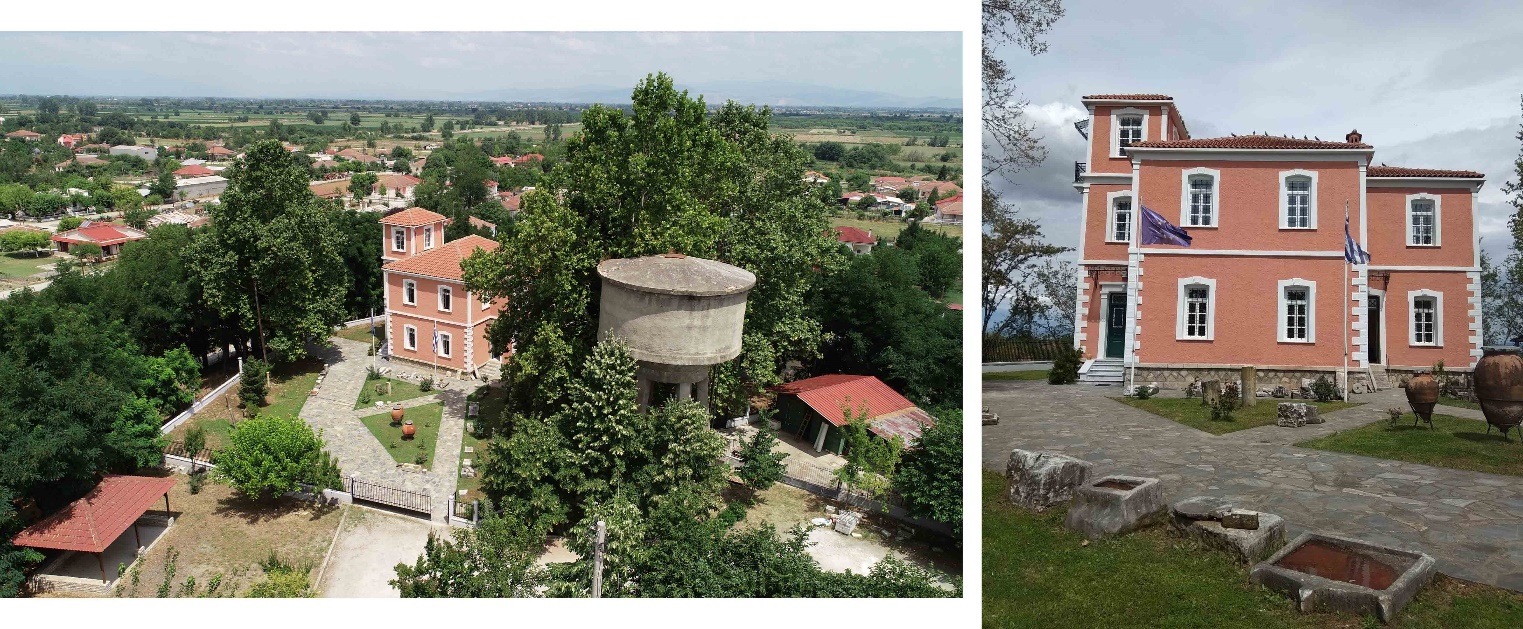 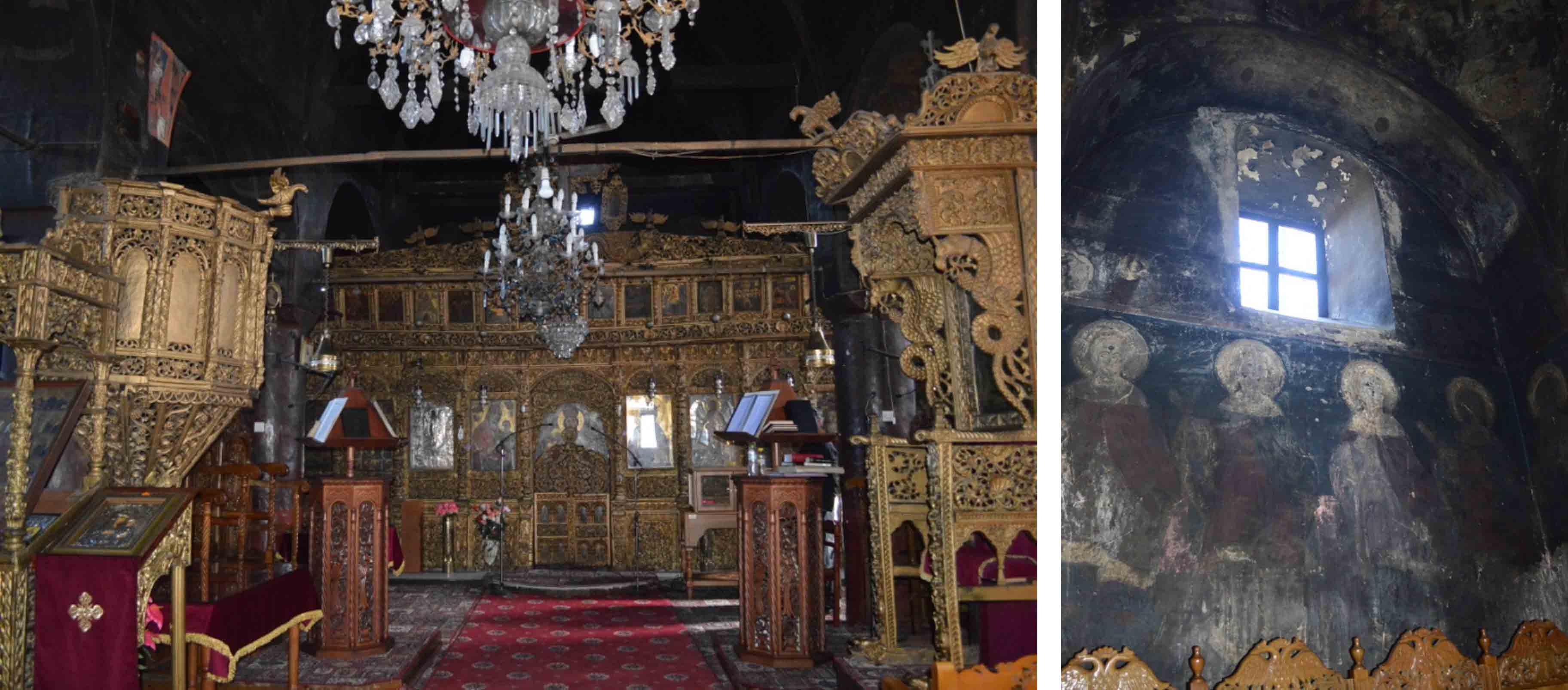 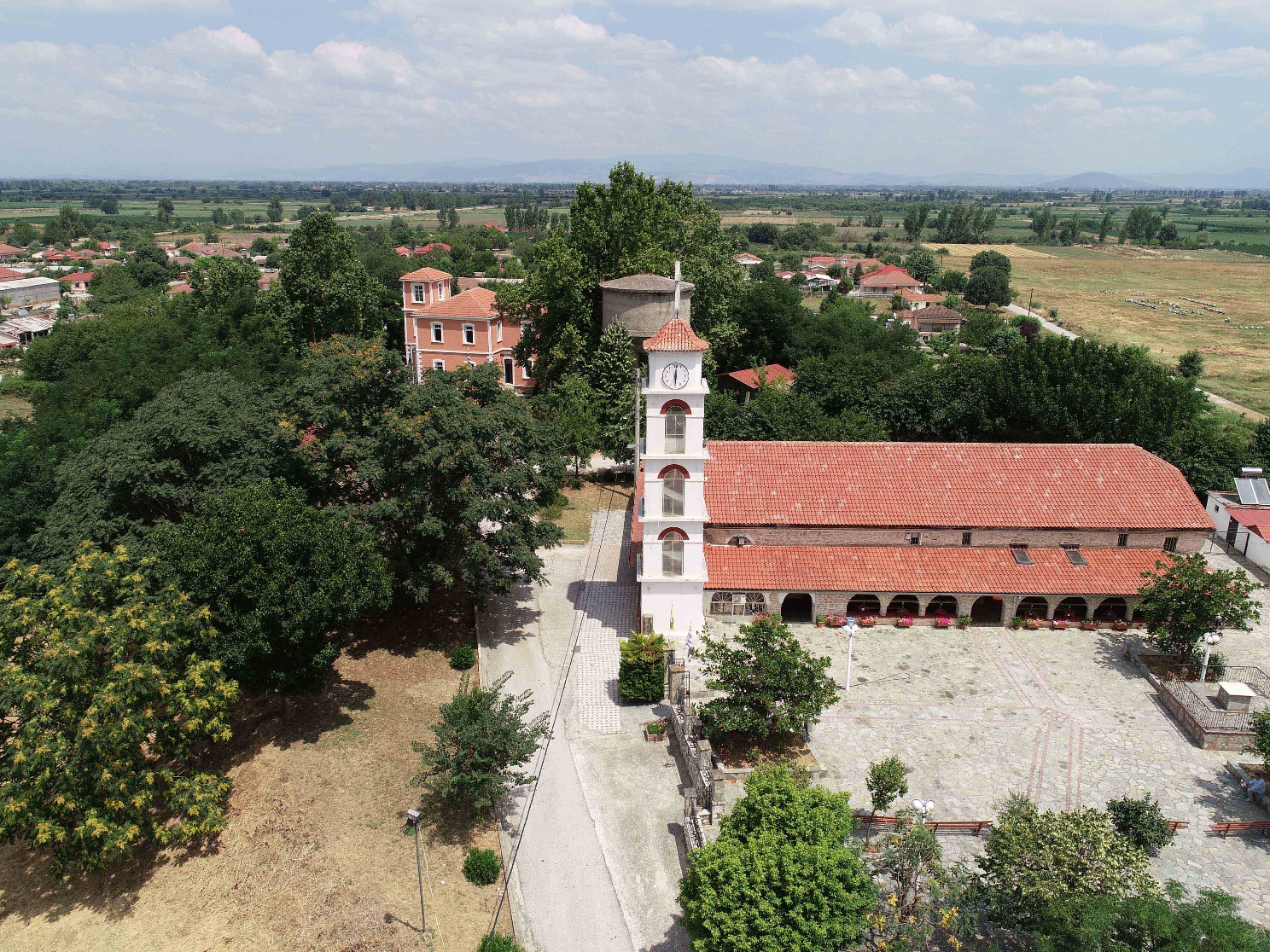 